FREE ELECTRONICS RECYCLING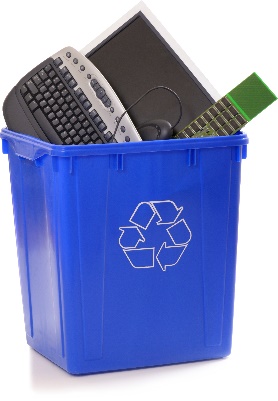 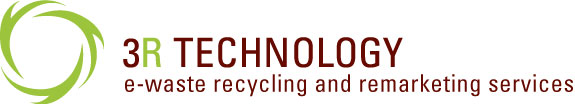 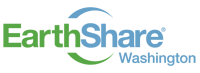 In addition to free recycling of your e-waste to reduce its impact on the environment, $1 for every 100 lbs of material that is collected from your event will be donated to EarthShare Washington supporting a range of very important causes:Climate Change and EnergyEnvironmental EducationForests, Parks and Land ConservationHuman Health/Children’s HealthWater IssuesWildlife Protection Find out more about EarthShare’s members and their mission at www.esw.org.Items that will be accepted:		TVs & Monitors - LCD and plasma	Computers & Laptops Servers & Networking Equipment        All printers, Fax Machines, and scannersAv Equipment (DVD/VHS/Stereo units)UPS battery backupsTelecom Equipment & Cell PhonesKeyboards and MiceParts, peripherals, cables, etc.Microwaves too!Sorry, we are unable to accept CRT TVs and monitors as well as alkaline batteries as part of this free collection event.HOSTING LOCATIONTIME: 12:00–1:00DATE: April 23rd, 2018COLLECTION AREAADDRESS: 1111 E. ColumbiaLOCATION INFO: Bellarmine turn-aroundIf you have any questions about this event please contact:Contact Name: Steven WestPhone & Email: (206) 220-8480 westst@seattleu.eduOr206-582-7100 option 1events@3rtechnology.com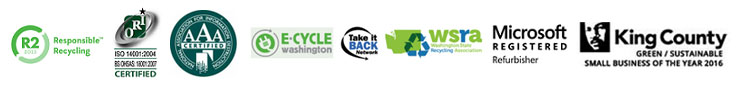 